OGŁOSZENIE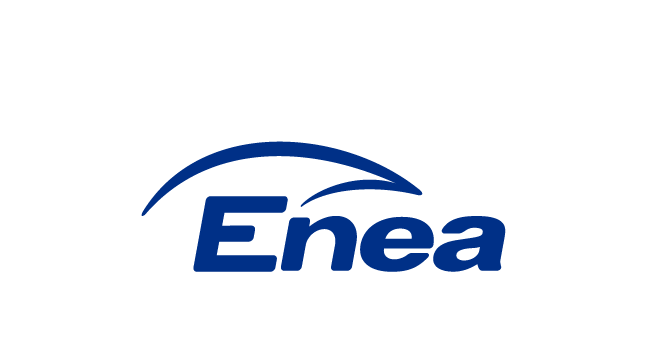 Enea Połaniec S.A.ogłasza przetarg niepublicznyna „Wykonanie stanowisk rozładunku kwasu solnego oraz ługu sodowego z cystern samochodowych na terenie Enea Elektrownia Połaniec”wg następujących warunków:Przedmiot zamówienia: „Wykonanie stanowisk rozładunku kwasu solnego oraz ługu sodowego z cystern samochodowych na terenie Enea Elektrownia Połaniec”.   Szczegółowy zakres Usług Określa SIWZ stanowiący Załącznik nr 2 do ogłoszenia.Termin wykonania robót/usług: 01.09.2019r – 30.12.2020r. Zamawiający nie dopuszcza ofert częściowych  i  wariantowych.Opis przygotowania oferty.Ofertę należy złożyć na formularzu „oferta” – Załącznik nr 1 do ogłoszenia.Złożona oferta powinna być opatrzona pieczątką firmową oraz podpisana przez podmiot uprawniony do reprezentacji oferenta.Oferty należy złożyć na adres:Enea Połaniec S.A. Zawada 26, 28-230 Połaniec bud. F 12 kancelaria I-sze piętroTermin składania ofert:  do 09.08.2019 r do godz. 12 00.Wewnętrzny termin otwarcia ofert:  09 .08. 2019 r. od godz. 12 30.Ofertę należy umieścić w kopercie zabezpieczając jej nienaruszalność do terminu otwarcia ofert. Koperta powinna być zaadresowana wg poniższego wzoru:DZIAŁ ZAKUPÓW MATERIAŁÓW I USŁUG Enea Połaniec S.A. z opisem:Oferta w przetargu na wykonanie stanowisk rozładunku kwasu solnego oraz ługu sodowego z cystern samochodowych na terenie Enea Elektrownia Połaniec - Katarzyna TrojanowskaNie otwierać przed godz. 1230 w dniu  09.08.2019 r.Oferent ponosi wszelkie koszty związane ze sporządzeniem i przedłożeniem oferty.Oferent zobowiązany jest do zachowania w tajemnicy wszelkich poufnych informacji, które uzyskał od Zamawiającego w trakcie opracowywania oferty.Zamawiający zastrzega sobie prawo do przyjęcia lub odrzucenia oferty w każdym czasie przed przekazaniem zamówienia do realizacji bez podania uzasadnienia., co nie skutkuje żadnym roszczeniami oferenta wobec Zamawiającego.Zamawiający udzieli zamówienia wybranemu oferentowi, zgodnie z zapytaniem ofertowym i warunkami ustalonymi podczas ewentualnych negocjacji.Ponadto oferta powinna zawierać:Wynagrodzenie ofertowe - wg Załącznika nr 1 do formularza ofertowego Warunki płatności.Terminy wykonania,Okres gwarancji,Okres ważności oferty,Potwierdzenie wykonania całego zaplanowanego zakresu zadania,Listę wymaganych właściwych kwalifikacji oraz uprawnień związanych z całym zakresem przedmiotu zamówienia.Wskazanie ewentualnych podwykonawców prac, z zakresem tych pozlecanych prac,Referencje dla wykonanych usług o profilu zbliżonym do usług będących przedmiotem przetargu (w czynnych obiektach przemysłowych – lub dla zrealizowanych zdań inwestycyjnych), potwierdzające posiadanie przez oferenta co najmniej 10-letniego doświadczenia, poświadczone co najmniej 3- listami referencyjnymi, (które zawierają kwoty z umów) dla realizowanych usług o wartości łącznej nie niższej niż  500 000 zł netto.Potwierdzenie dokonania wizji lokalnej ( jeżeli jest wymagane)Oświadczenia określone we wzorze formularza ofertowego, stanowiącego załącznik nr 1 do ogłoszeniaWarunkiem dopuszczenia do przetargu jest dołączenie do oferty:oświadczenia oferenta o wypełnieniu obowiązku informacyjnego przewidzianego w art. 13 lub art. 14 RODO wobec osób fizycznych, od których dane osobowe bezpośrednio lub pośrednio pozyskał, którego wzór stanowi załącznik nr 2 do ogłoszeniaw przypadku gdy oferent jest osobą fizyczną oświadczenia oferenta o wyrażeniu zgody na przetwarzanie przez Enea Połaniec S.A. danych osobowych, którego wzór stanowi załącznik nr 4 do ogłoszenia.Integralną częścią ogłoszenia jest klauzula informacyjna wynikająca z obowiązku informacyjnego Administratora (Enea Połaniec S.A.) stanowiąca Załącznik nr 3 do ogłoszenia.Kryteria oceny ofert:Oferty zostaną ocenione przez Zamawiającego w oparciu o następujące kryterium oceny:Bilans oceny ofert:  K= K1+K2K1-Wynagrodzenie Ofertowe netto - znaczenie (waga) 100%/(porównywana będzie Cena netto   nie zawierająca podatku VAT)Gdzie:Cn – wynagrodzenie najniższe z ocenianych Ofert/najniższa wartość oferty (netto),Co – wynagrodzenie ocenianej Oferty/wartość ocenianej oferty (netto).Udzielana   przez   Oferenta   gwarancja    musi   mieć co najmniej 36 miesięcy.AUKCJA ELEKTRONICZNAPo dokonaniu oceny Ofert, w celu wyboru Najkorzystniejszej Oferty zostanie przeprowadzona aukcja elektroniczna, jeżeli złożone będą co najmniej 2 Oferty niepodlegające odrzuceniu.Aukcja elektroniczna przeprowadzona zostanie zgodnie z warunkami określonymi w Załączniku Nr 7 do Ogłoszenia na platformie zakupowej eB2B.Aukcja elektroniczna jest jednoetapowa.Zamawiający zaprasza drogą elektroniczną do udziału w aukcji elektronicznej jednocześnie wszystkich wykonawców, którzy złożyli oferty niepodlegające odrzuceniu. Za dzień przekazania zaproszenia do udziału w aukcji elektronicznej  uważa się dzień wysłania zaproszenia z komputera Zamawiającego.W zaproszeniu do wzięcia udziału w aukcji elektronicznej Zamawiający poinformuje Wykonawców min. o:- pozycji złożonych przez nich ofert i otrzymanej punktacji; zgodnie z warunkami określonymi w SIWZ;- minimalnych wartościach postąpień składanych w toku aukcji elektronicznej;- terminie otwarcia aukcji elektronicznej, - terminie i warunkach zamknięcia aukcji elektronicznej;- sposobie oceny ofert w toku aukcji elektronicznej; - formule matematycznej, która zostanie wykorzystana w aukcji elektronicznej do automatycznego tworzenia kolejnych klasyfikacji na podstawie przedstawianych nowych cen lub wartości;Termin otwarcia aukcji elektronicznej nie może być krótszy niż 2 dni robocze od dnia przekazania zaproszenia.Aukcja elektroniczna może rozpocząć się dopiero po dokonaniu oceny ofert złożonych                                             w postępowaniu w zakresie ich zgodności z treścią SIWZ oraz oceny punktowej dokonanej na podstawie kryteriów oceny ofert. W wyznaczonym terminie następuje otwarcie aukcji elektronicznej. Ofertami początkowymi są oferty złożone w postępowaniu przed wszczęciem aukcji elektronicznej.W toku aukcji elektronicznej wykonawcy za pomocą formularza umieszczonego na stronie internetowej https://aukcje.eb2b.com.pl, umożliwiającego wprowadzenie niezbędnych danych w trybie bezpośredniego połączenia z tą stroną, składają kolejne korzystniejsze postąpienia, podlegające automatycznej ocenie i klasyfikacji .System nie przyjmie postąpień niespełniających warunków określonych w niniejszym rozdziale, lub warunków określonych w Załączniku Nr 7 do Ogłoszenia oraz złożonych po terminie zamknięcia aukcji.Momentem decydującym dla uznania, że oferta Wykonawcy została złożona w terminie, nie jest moment wysłania postąpienia z komputera Wykonawcy, ale moment jego odbioru na serwerze i zarejestrowania przez System eB2B. W toku aukcji elektronicznej zamawiający na bieżąco przekazuje każdemu wykonawcy informację                        o pozycji złożonej przez niego oferty i otrzymanej punktacji najkorzystniejszej oferty. Do momentu zamknięcia aukcji elektronicznej informacje umożliwiające identyfikację wykonawców nie będą ujawniane.Każde postąpienie oznacza nową ofertę w zakresie, którego dotyczy postąpienie. Oferta Wykonawcy przestaje wiązać w zakresie, w jakim złoży on korzystniejszą ofertę w toku aukcji elektronicznej. Bieg terminu związania ofertą nie ulega przerwaniu.W przypadku gdy awaria systemu teleinformatycznego spowoduje przerwanie aukcji elektronicznej, zamawiający wyznacza termin kontynuowania aukcji elektronicznej na następny po usunięciu awarii dzień roboczy, z uwzględnieniem stanu ofert po ostatnim zatwierdzonym postąpieniu Zamawiający po zamknięciu aukcji wybiera najkorzystniejszą ofertę w oparciu o kryteria oceny ofert wskazanych w ogłoszeniu o zamówieniu, z uwzględnieniem wyników aukcji elektronicznej Zamawiający zamyka aukcję elektroniczną - w terminie określonym w zaproszeniu do udziału w aukcji elektronicznej;- jeżeli w ustalonym terminie nie zostaną zgłoszone nowe postąpienia;- po zakończeniu ostatniego, ustalonego etapu.Po zamknięciu aukcji elektronicznej Wykonawcy muszą ponownie złożyć Formularz Oferty, stanowiący Załącznik nr 1 do ogłoszenia, z nową ceną uwzględniającą cenę zaoferowaną w trakcie aukcji elektronicznej, przy czym wszystkie pozycje w formularzu zostaną odpowiednio i proporcjonalnie zmienione. Wykonawcy składają formularze w terminie 3 dni od dnia, w którym zamknięto aukcję elektroniczną. Złożony formularz zostanie załączony do umowy zawartej z Wykonawcą, którego oferta została wybrana jako najkorzystniejsza. Jeżeli żaden z Wykonawców, których oferty nie podlegały odrzuceniu nie wziął udziału w aukcji elektronicznej, to Zamawiający przeprowadzi postepowanie i wybierze Wykonawcę na podstawie ofert złożonych w terminie określonym w pkt 7 Ogłoszenia.Umowa będzie zawarta zgodnie ze wzorem stanowiącym Załącznik nr 3 do Ogłoszenia oraz Ogólnych Warunkach Zakupu usług Enea Połaniec S.A. umieszczonych na stronie:https://www.enea.pl/grupaenea/o_grupie/enea-polaniec/zamowienia/dokumenty-dla-wykonawcow/owzu-wersja-nz-4-2018.pdf?t=1544077388Wymagania   Zamawiającego w zakresie wykonywania prac na obiektach na terenie Zamawiającego zamieszczone są na stronie internetowej https://www.enea.pl/pl/grupaenea/o-grupie/spolki-grupy-enea/polaniec/zamowienia/dokumenty.  Wykonawca zobowiązany jest do zapoznania się z tymi   dokumentami. Osoby odpowiedzialne za kontakt z oferentami ze strony Zamawiającego:w zakresie technicznym:Piotr  Wojciechowski Specjalista ds. blokowych tel.: +48 15 865 65 89 , mobil. +48694431075email: piotr.wojciechowski@enea.plBogusław Marczewski Specjalista ds. blokowych 
tel.: +48 15 865 63 18 email: boguslaw.marczewski@enea.plMarian Ryński Główny specjalista ds. automatykitel.: +48 15 865 64 03 , mobil. +48694430713email: marian.rynski@enea.plw zakresie formalnym:Katarzyna TrojanowskaSpecjalista ds. Zakupówtel. +48 15 865 61 25; fax: +48 15 865 61 88e-mail: katarzyna.trojanowska@enea.plPrzetarg prowadzony będzie na zasadach określonych w regulaminie wewnętrznym Enea Połaniec S.A. Celem zabezpieczenia roszczeń Zamawiającego wynikających z niewykonania lub nienależytego wykonania Umowy Wykonawca dostarczy Zamawiającemu:Gwarancję Należytego Wykonania Przedmiotu Umowy - nieodwołalną, bezwarunkową i płatną na pierwsze żądanie Zamawiającego w formie określonej w pkt. 23  w wysokości 5% kwoty Wynagrodzenia umownego brutto (wraz z podatkiem VAT), obowiązującą do 30 dni po okresie realizacji Umowy - Wykonawca zobowiązuje się dostarczyć Gwarancję Wykonania Przedmiotu Umowy w terminie 14 dni od dnia zawarcia Umowy; dostarczenie tej Gwarancji jest warunkiem wejścia Umowy w życie.Gwarancję Usunięcia Wad - nieodwołalną, bezwarunkową i płatną na pierwsze żądanie Zamawiającego w formie określonej w pkt. 23  w wysokości 5 % kwoty Wynagrodzenia umownego brutto (wraz z podatkiem VAT), obowiązującą w okresie ustalonej gwarancji oraz 30 dni po zakończeniu okresu gwarancji. Gwarancja Usuwania Wad musi zostać przedłożona Zamawiającemu najpóźniej w dniu odbioru końcowego, lub   będzie zatrzymana  jako część płatności  ostatniej   faktury. Zabezpieczenie wnoszone jest w jednej lub kilku spośród poniższych form, zgodnie z wyborem Wykonawcy: pieniądzu - na rachunek bankowy wskazany przez Zamawiającego,  poręczeniu bankowym lub poręczeniu spółdzielczej kasy oszczędnościowo-kredytowej, z tym że zobowiązanie kasy jest zawsze zobowiązaniem pieniężnym; gwarancji bankowej; gwarancji ubezpieczeniowej; poręczeniu udzielanym przez podmioty, o których mowa w art. 6b ust. 5 pkt 2 ustawy z dnia 9 listopada 2000 r. o utworzeniu Polskiej Agencji Rozwoju Przedsiębiorczości (t.j. Dz. U. z 2018 r. poz. 110). Zabezpieczenie  w pieniądzu powinno być wpłacone na rachunek bankowy Zamawiającego w PKO BP nr: 24 1020 1026 0000 1102 0296 1860, w terminie 14 dni od dnia zawarcia Umowy. Zabezpieczenie w pieniądzu będzie przechowywane na oprocentowanym rachunku bankowym. Zamawiający zwróci Wykonawcy zabezpieczenie wniesione w pieniądzu z odsetkami wynikającymi z umowy rachunku bankowego, w formie gwarancji bankowej lub ubezpieczeniowej w terminie 45 dni od dnia odbioru końcowego pod warunkiem dostarczenia Gwarancji Usuwania Wad. Zabezpieczenie zostanie pomniejszone o koszt prowadzenia rachunku oraz prowizji bankowej pobranej za przelew pieniędzy na rachunek bankowy Wykonawcy.Projekt poręczenia lub gwarancji będzie wymagał zatwierdzenia przez Zamawiającego.Zamawiający zastrzega sobie możliwość zmiany warunków przetargu określonych w niniejszym ogłoszeniu lub odwołania przetargu bez podania przyczyn.Załączniki: Załącznik nr 1 do ogłoszenia - Wzór ( formularz) ofertyZałącznik nr 2 - do ogłoszenia - Specyfikacja  istotnych warunków zamówienia  (SIWZ). Załącznik nr 3 do ogłoszenia - Wzór umowy.Załącznik nr 4 do ogłoszenia -  Oświadczenie o wypełnieniu obowiązku informacyjnego.Załącznik nr 5 do ogłoszenia -  Klauzula Informacyjna.Załącznik nr 6 do ogłoszenia -  Oświadczenie o wyrażeniu zgody na przetwarzanie przez Enea Połaniec S.A. danych osobowych.Załącznik  nr 7   do  ogłoszenia  - Warunki  przeprowadzenia  aukcjiZałącznik nr 1 do ogłoszenia FORMULARZ OFERTYDane dotyczące oferenta:Nazwa ....................................................................................................................Siedziba ..................................................................................................................N rachunku   bankowego   Oferenta …………………………………………………………………..Nr telefonu/faksu....................................................................................................nr NIP.......................................................................................................................adres e-mail:………………………………………………………………………………………………….……osoba do kontaktu .................................... nr tel. .............................. e-mail. ...............................NINIEJSZYM SKŁADAMY OFERTĘ w przetargu niepublicznym na  wykonanie stanowisk rozładunku kwasu solnego oraz ługu sodowego z cystern samochodowych w Enea Połaniec S.A.OŚWIADCZAMY, że zapoznaliśmy się z ogłoszeniem o przetargu oraz uznajemy się za związanych określonymi w nim postanowieniami i zasadami postępowania.NINIEJSZYM SKŁADAMY:Szczegółowy zakres przedmiotu oferty.Wynagrodzenie ofertowe. Termin  realizacji.Okres gwarancji Opis profilu działalności oferenta.Oświadczenie o profilu działalności zbliżonym do będącego przedmiotem przetargu, realizowanym o wartości sprzedaży usług nie niższej niż 500 000 zł netto rocznie. Referencje dla wykonanych usług o profilu zbliżonym do usług będących przedmiotem przetargu potwierdzające posiadanie przez oferenta co najmniej 3-letniego doświadczenia, poświadczone co najmniej 3 listami referencyjnymi, w zakresie wykonywania remontów i modernizacji pomp typu W o wydajności nie mniejszej niż 130 m3/h w okresie 2016-2018.Aktualny odpis z KRS lub oświadczenie o prowadzeniu działalności gospodarczej.Informację o wynikach finansowych oferenta za lata 2016-2018 w formie oświadczenia Zarządu lub osoby prowadzącej działalność gospodarczą.Niniejszym oświadczamy :że zapoznaliśmy  się z Ogłoszeniem i otrzymaliśmy wszelkie informacje konieczne do przygotowania oferty,że posiadamy uprawnienia niezbędne do wykonania przedmiotu zamówienia zgodnie z odpowiednimi przepisami prawa powszechnie obowiązującego, jeżeli nakładają one obowiązek posiadania takich uprawnień.ze  osoby dozoru/Kierownika budowy oraz Kierownicy robót, posiadają wymagane właściwe kwalifikacje oraz uprawnienia związane z realizacją całego zakresu przedmiotu zamówienia,  że posiadamy niezbędną wiedzę i doświadczenie oraz dysponujemy potencjałem technicznym i personelem zdolnym do wykonania zamówienia.że kompletności oferty pod względem dokumentacji, koniecznej do zawarcia umowy,że spełniamy wszystkie wymagania Zamawiającego określonych specyfikacji,że obejmujemy zakresem oferty wszystkich dostaw niezbędnych do wykonania przedmiotu zamówienia zgodnie z określonymi przez Zamawiającego wymogami oraz obowiązującymi przepisami prawa polskiego i europejskiego.że wykonamy zamówienie  samodzielnie /  z udziałem podwykonawcówże jesteśmy związani niniejszą ofertą przez okres co najmniej 90 dni od daty upływu terminu składania ofert.że nie zalegamy z podatkami oraz ze składkami na ubezpieczenie zdrowotne lub społeczne.że znajdujemy się w sytuacji ekonomicznej i finansowej zapewniającej wykonanie zamówienia.że nie posiadamy powiązań z Zamawiającym, które prowadzą lub mogłyby prowadzić do braku Niezależności lub Konfliktu Interesów w związku z realizacją przez reprezentowany przeze mnie (przez nas) podmiot przedmiotu zamówienia.że nie podlegamy wykluczeniu z postępowania.że posiadamy ubezpieczenie od Odpowiedzialności Cywilnej w zakresie prowadzonej działalności związanej z przedmiotem zamówienia zgodnie z wymaganiami Zamawiającego Ważną polisę OC na kwotę nie niższą niż pięć milionów zł /5 000 000 zł/ (poza polisami obowiązkowymi OC) lub oświadczenie, że oferent będzie posiadał taką polisę przez cały okres wykonania robót/świadczenia usług.że wyrażamy zgodę na ocenę zdolności wykonawcy do spełnienia określonych wymagań w zakresie jakości, środowiska oraz bezpieczeństwa i higieny pracy, że posiadamy certyfikat z zakresu jakości, ochrony środowiska oraz bezpieczeństwa 
i higieny pracy lub ich braku,że wykonamy przedmiot zamówienia zgodnie z obowiązującymi przepisami ochrony środowiska oraz bezpieczeństwa i higieny pracy,że zastosujemy rozwiązania spełniające warunki norm jakościowych,że zastosujemy narzędzia spełniające warunki zgodne z wymogami bhp i ochrony środowiska,że akceptujemy projekt umowy i zobowiązujemy się do jej podpisania w  przypadku wyboru jego oferty w miejscu i terminie wyznaczonym przez Zamawiającego,że wypełnimy obowiązki informacyjne przewidziane w art. 13 lub art. 14 RODO wobec osób fizycznych, od których dane osobowe bezpośrednio lub pośrednio pozyskał, którego wzór załącznik nr  4 do ogłoszenia,w przypadku gdy oferent jest osobą fizyczną wyrażamy zgodę na przetwarzanie przez Enea Połaniec S.A. danych osobowych, którego wzór stanowi załącznik nr 6 do ogłoszenia.Oświadczamy, że:wyrażamy zgodę na wprowadzenie skanu naszej oferty do platformy zakupowej Zamawiającego,jesteśmy2/nie jesteśmy2 czynnym podatnikiem VAT zgodnie z postanowieniami ustawy o podatku VAT,wszelkie informacje zawarte w formularzu oferty wraz z załącznikami są zgodne ze stanem faktycznym,jesteśmy podmiotem, w którym Skarb Państwa posiada bezpośrednio lub pośrednio udziały [dodatkowa informacja do celów statystycznych:]: 	 tak /  nie1PEŁNOMOCNIKIEM oferentów uprawnionym do reprezentowania wszystkich oferentów ubiegających się wspólnie o udzielenie zamówienia oraz do zawarcia umowy2 jest: ____________________________________________________________ dotyczy oferentów wspólnie ubiegających się o udzielenie zamówienia2 niepotrzebne skreślićNiniejszą ofertę wraz z załącznikami składamy na ___ kolejno ponumerowanych stronach.ZAŁĄCZNIKAMI do niniejszej oferty są:    Dokumenty wymienione w pkt 4 __________________________________    __________________ dnia __ __ _____ roku (podpis oferenta/pełnomocnika oferentaZałącznik nr 1 do formularza ofertyWYNAGRODZENIE OFERTOWEZ tytułu należytego wykonania  Umowy przez Wykonawcę, Zamawiający zobowiązuje się do zapłaty na rzecz Wykonawcy wynagrodzenia ryczałtowego w wysokości ……………….. zł (słownie:  ……………………………………………………………………….. złotych) netto (dalej „Wynagrodzenie”).Strony ustalają podział przedmiotu umowy na odrębne przedmioty rozliczeń i odbioru którymi będą:Wykonanie projektu budowlanego i dokumentacji technicznej - wynagrodzenie w wysokości ………………………… zł,Prace budowlane oraz przygotowawcze - wynagrodzenie w wysokości ………………………… zł,Wykonanie dokumentacji powykonawczej – wynagrodzenie w wysokości ………………………… zł Wynagrodzenie obejmuje wszystkie koszty wykonania przedmiotu Umowy, w tym koszty sporządzenia i dostarczenia dokumentacji, inne koszty i zysk oraz wynagrodzenie za przeniesienie autorskich praw majątkowych do dokumentacji opracowanej w wykonaniu Umowy.Do Wynagrodzenia doliczony zostanie podatek VAT w wysokości wynikającej z obowiązujących przepisów.Załącznik nr 2 do ogłoszenia SIWZ na„Wykonanie stanowisk rozładunku kwasu solnego oraz ługu sodowego z cystern samochodowych na terenie Enea Elektrownia Połaniec”   PRZEDMIOT ZAMÓWIENIA   „Wykonanie stanowisk rozładunku kwasu solnego oraz ługu sodowego z cystern samochodowych na terenie Enea Elektrownia Połaniec”   Szczegółowy zakres robót/ Usług obejmuje:Opracowanie dokumentacji projektowej dla nowych stanowisk rozładunku kwasu solnego 34-36% oraz ługu sodowego 50-55% z cystern samochodowych zgodnie z rozporządzeniem Ministra Transportu z dnia 20.09.2006r. z późniejszymi zmianami.Wykonanie analizy wystąpienia zagrożeń awariami z uwzględnieniem ich zasięgu i potencjalnych skutków zgodnie z normą PN-EN ISO12100.Opracowanie i uzgodnienie z Zamawiającym dokumentacji budowlano-wykonawczej (zatwierdzonej wcześniej przez rzeczoznawców branżowych) oraz dokumentacji montażowo -rozwiniętej  elektrycznej i AKPIA, uzyskanie w imieniu Zamawiającego wszelkich niezbędnych pozwoleń (decyzji środowiskowych, pozwoleń na budowę, map, badań do celów projektowych) jeżeli będą wymagane. Sporządzanie wniosków oraz składanie do urzędów w imieniu Zamawiającego dokumentów na potrzeby uzyskania niezbędnych pozwoleń jeżeli będą wymagane. Opracowanie,uzgodnienie  i zatwierdzenie dokumentacji projektowej w Transportowym Dozorze Technicznym (TDT) dla nowych stanowisk NO.Przygotowanie placu budowy.Obsługa geodezyjna zadania.Wykonanie robót budowlano – montażowych zgodnie z zatwierdzonym projektem: Wykonanie tacy szczelnej dla cystern samochodowych wraz z odprowadzeniem przecieków do istniejącej kanalizacji,Dostawa i montaż rurociągów do zbiorników magazynowych kwasu solnego oraz ługu sodowego wraz  z urządzeniami (np. pompa, sprężarka) wraz z armaturą zgodnie z projektem,Dostawa i montaż urządzeń NO,Dostawa oczomyjki z prysznicem bezpieczeństwa, montaż i odprowadzenie wody jeżeli jest wymagane przepisami BHP. Przystosowanie pomieszczenia pod zabudowę w/w oczomyjki jeżeli będzie wymagany montaż wewnątrz budynku ze względu na warunki atmosferyczne.Wykonanie wszystkich niezbędnych innych operacji związanych z prawidłowym wykonaniem i rejestracją stanowisk NO w TDT.Dostawa modułów sterowań dla stanowisk rozładunku kwasu solnego i ługu sodowego.przygotowanie w modułach sterowań informacji o stanach pracy napędów i położeń armatury dla potrzeb monitorowania stanu stacji rozładunku w systemie Delta V-DEMI (okablowanie i monitorowanie w systemie Delta V,  w zakresie Zamawiającego)Montaż i uruchomienie modułów sterowań, napędów i armatury dla stanowisk rozładunku.Wykonanie badań wewnętrznych, opracowanie dokumentacji rejestracyjnej dla urządzeń NOPrzekazanie Zamawiającemu wszelkich dokumentów jakości na zamontowane materiały i urządzenia (certyfikaty, atesty jakości, deklaracje zgodności itp.) oraz dokumentacji powykonawczej.Dostarczenie certyfikatów, tabliczek znamionowych dla wykonanych stanowisk (jeżeli wymagane również ATEX).Przekazanie obiektu do użytkowania zgodnie z obowiązującą procedurą u Zamawiającego.Rejestracja i odbiór  stanowisk  przez inspektora TDT.Przekazanie dokumentacji budowlanej i powykonawczej inwestycji Zamawiającemu w wersji papierowej w ilości 2 egzemplarzach jak również w wersji elektronicznej (plik pdf)  zapisany na płycie CD lub DVD. Opracowanie instrukcji eksploatacji dla poszczególnych stanowisk rozładowczych. Przeszkolenie pracowników eksploatacji Zamawiającego. Wykonanie oznaczeń KKS dla zamontowanych stanowisk rozładunkowych wraz z bazą danych KKS.Przeprowadzenie oceny minimalnych wymagań dot. BHP, ppoż.  i ochrony środowiska  w zakresie użytkowania urządzeń.Założenia   i warunki  techniczne dla prawidłowej realizacji zadania:Obecnie eksploatowane urządzenia NO znajdują się na stacji Demi na terenie Elektrowni Połaniec. Wszystkie prace prowadzone będą przy czynnych pozostałych instalacjach na stacji demineralizacji wody. Technologia wykonania prac musi spełniać następujące warunki:zachowanie ciągłości pracy istniejących urządzeń i instalacji (za wyjątkiem uzgodnionych okresów odstawień poszczególnych urządzeń bądź instalacji w celu podłączenia nowych stanowisk NO);Wykonawca powiadomi Zamawiającego z tygodniowym wyprzedzeniem o konieczności odstawienia urządzenia lub instalacji i uzyska jego zgodę. zachowanie warunków bezpiecznej pracy dla pozostałych urządzeń znajdujących się w eksploatacji. Prowadzenie prac będzie zgodne z obowiązującymi przepisami BHP, ochrony środowiska, szczególnie 
w zakresie ochrony przed hałasem, wprowadzania ścieków do kanalizacji oraz gospodarki odpadami.Wykonawca musi posiadać kwalifikacje i uprawnienia do wykonywania prac zgodnie z zakresem robót.Wykonawca powinien dysponować zapleczem technicznym oraz wiedzą niezbędną do wykonania podanego zakresu prac.Prace obiektowe będą wykonywane podczas pracujących urządzeń i instalacji na stacji DEMI (ruch ciągły). Wykonawca określi harmonogram prac umożliwiający skuteczną i terminową realizację przedmiotu Zamówienia. Harmonogram oraz zmiany w harmonogramie Wykonawca każdorazowo uzgodni z Zamawiającym i uzyska jego akceptację. Wykonawca sporządzi i uzgodni z Zamawiającym szczegółowy harmonogram prac dla wszystkich awarii powstałych w trakcie trwania okresu gwarancji.Wykonawca odpowiada za opóźnienia wykonania prac w stosunku do przyjętych szczegółowych harmonogramów w przypadku wstrzymaniem prac z powodu  nieprzestrzegania przepisów lub zasad bezpieczeństwa pracy. Wszystkie materiały podstawowe i pomocnicze  oraz sprzęt niezbędny dla bezpiecznej realizacji prac na terenie Zamawiającego zapewnia Wykonawca.Na wszystkie materiały podstawowe i pomocnicze Wykonawca dostarczy atesty, Świadectwa Jakości i inne certyfikaty wymagane prawem.Wykonawca powinien zapewnić obsługę serwisową w okresie gwarancyjnym, przyjazd serwisu w przypadku ujawnienia się usterki lub uszkodzenia w okresie gwarancyjnym. Wykonawca dostarcza rusztowania  potrzebne do realizacji zleconego  zakresu prac wraz z ich montażem i demontażem.Wykonawca dostarcza izolację potrzebną do realizacji zleconego  zakresu prac wraz z jej montażem. Transport materiałów oraz złomu należy do zakresu odpowiedzialności Wykonawcy.Za wytwórcę pozostałych odpadów uznaje się Wykonawcę. Wykonawca zobowiązany jest do usunięcia odpadów w trybie określonym w Ustawie o odpadach z dnia 14 grudnia 2012 r. z późn. zm. (chyba, że umowa o świadczenie usługi  stanowi inaczej). Koszty związane z wywożeniem i zagospodarowaniem odpadów ponosi Wykonawca. Wykonawca jest zobowiązany do prowadzenia ewidencji odpadów i metod ich zagospodarowania. Zamawiający informuje o całkowitym zakacie stosowania materiałów zawierających włókna ceramiczne RCFDostarczenie własnych pojemników na odpady, oznakowanych nazwą Wykonawcy oraz   kodem odpadu dla jakiego są przeznaczone.Dostarczenie dokumentów z przeprowadzonego zagospodarowania wytworzonych przez Wykonawcę odpadów, zgodnie z wymaganiami obowiązującej instrukcji Zamawiającego i przepisami prawa. Złom metali i kabli stanowi własność Zamawiającego i należy go przekazać w dni robocze od poniedziałku do piątku w godzinach 7:00-14:00 do magazynu Zamawiającego, zlokalizowanego na terenie Enea Połaniec S.A. Dowód przekazania złomu należy dostarczyć Przedstawicielowi Zamawiającego.  Wymagany przez Zamawiającego okres gwarancji na wykonane prace powinien wynosić minimum 48 miesięcy licząc od daty zakończenia prac.    III. Warunki   organizacyjne dla prawidłowej realizacji zadania:Wszystkie urządzenia, materiały podstawowe, materiały pomocnicze oraz sprzęt niezbędny dla bezpiecznej realizacji prac obiektowych na terenie Zamawiającego zapewnia Wykonawca, który  ponosi wszystkie koszty w tym zakresie.Transport technologiczny materiałów oraz złomu należy do zakresu Wykonawcy, zgodnie z zasadami obowiązującymi na terenie Enea Połaniec S.A.Podczas wykonywania prac na terenie Enea Połaniec S.A., Wykonawcę obowiązują aktualne przepisy wewnętrzne Zamawiającego, a w tym instrukcja organizacji bezpiecznej pracy w Enea Połaniec S.A., Instrukcja ochrony przeciwpożarowej oraz przepisy w zakresie ochrony środowiska naturalnego, z którymi Wykonawca jest zobowiązany zapoznać się na etapie przed złożeniem ostatecznej oferty cenowej.Do obowiązków Zamawiającego należy:Bieżąca współpraca z Projektantami, bezzwłoczne udzielanie informacji oraz udział w wizjach lokalnych związanych z realizowanym zadaniem,Udostępnianie posiadanej dokumentacji technicznej i budowlanej,Konsultowanie proponowanych rozwiązań technicznych,Przekazywanie wszystkich dokumentów związanych z projektem budowlanym, a w tym warunków wykonania przyłączy do mediów, map,  podkładów geodezyjnych, wypisów, itp.Do obowiązków Wykonawcy należy w szczególności:Skierowanie do wykonywania prac na terenie Enea Połaniec S.A. pracowników o wymaganych kwalifikacjach zawodowych, spełniających wymagania określone w aktualnej instrukcji organizacji bezpiecznej pracy obowiązującej u Zamawiającego. Dostarczenie wymaganych instrukcją organizacji bezpiecznej pracy w Enea Połaniec S.A., dokumentów zarówno na etapie składania oferty (dokument Z-7) jak i przed rozpoczęciem prac na obiektach w  Enea Połaniec S.A (dokumenty Z-1, Z-2, Z-8), w wymaganych terminach,Dostarczenie wymaganych instrukcją postępowania z odpadami wytworzonymi u Zamawiającego przez podmioty zewnętrzne, dokumentów przed rozpoczęciem prac na obiektach w Enea Połaniec S.A (lista i rodzaj wytwarzanych odpadów, spis stosowanych substancji chemicznych i niebezpiecznych, potwierdzenie zapoznania pracowników z aspektami środowiskowymi). Tylko złom stalowy oraz kable są kwalifikowane, jako odpad Zamawiającego,Dostarczenie dokumentów z przeprowadzonej utylizacji pozostałych wytworzonych przez Wykonawcę odpadów, zgodnie z wymaganiami obowiązującej instrukcji,Wymagany przez Zamawiającego okres gwarancji na wykonane prace powinien wynosić minimum 12 miesięcy licząc od daty odbioru końcowego.WYNAGRODZENIE I WARUNKI PŁATNOŚCIWynagrodzenie ryczałtowe  za cały zakres realizacji usługi z podziałem na odrębne przedmioty odbioru i rozliczeń ,Podział płatności na odrębne przedmioty rozliczeń i odbioru którymi będą:Wykonanie i dostarczenie dokumentacji - wynagrodzenie w wysokości ………………………… zł,Wykonanie robót budowlano – montażowych, montaż akpia- wynagrodzenie w wysokości ………………………… zł,Wykonanie pozostałych prac, dostarczenie dokumentacji powykonawczej oraz rejestracja stanowisk w TDT– wynagrodzenie w wysokości ………………………… zł TERMIN WYKONANIA USŁUGI: Koncepcję techniczną należy wykonać w 3 egzemplarzach w wersji papierowej oraz w wersji elektronicznej w formacie PDF oraz uzgodnić z upoważnionymi przedstawicielami Zamawiającego w ciągu 8 tygodni od dnia zawarcia  UmowyZatwierdzenie dokumentacji w TDT zgodnie z terminami urzędowymi.Projekt budowlany (jeżeli będzie wymagany) oraz pozostałe dokumenty niezbędne dla uzyskania pozwoleń od organów administracji samorządowej i państwowej należy złożyć  w ciągu 2 tygodni od uzyskania zatwierdzenia koncepcji przez Zamawiającego.Oczekiwany termin wykonania wszystkich prac budowlanych oraz prac demontażowo-montażowych na obiekcie wynosi 5 tygodni od dnia uzyskania prawomocnego pozwolenia na budowę.Opracowanie dokumentacji powykonawczej należy wykonać i dostarczyć do 2 tygodni od dnia zakończenia ruchu próbnego z wynikiem pozytywnym.ORGANIZACJA REALIZACJI PRACOrganizacja i wykonywanie prac na terenie Elektrowni odbywa się zgodnie z Instrukcją Organizacji Bezpiecznej Pracy (IOBP) dostępna na stronie: https://www.enea.pl/pl/grupaenea/o-grupie/spolki-grupy-enea/polaniec/zamowienia/dokumenty.Warunkiem dopuszczenia do wykonania prac jest opracowanie szczegółowych instrukcji bezpiecznego wykonania prac przez Wykonawcę.Na polecenie pisemne prowadzone są prace tylko w warunkach szczególnego zagrożenia, zawarte w IOBP, pozostałe prace prowadzone są na podstawie Instrukcji Organizacji Robót (IOR) opracowanej przez Wykonawcę i zatwierdzonej przez Zamawiającego.Dokumenty wymienione w pkt. 4.1.1 należy przedłożyć Zamawiającemu 2 tygodnie przed planowanym terminem odstawienia instalacji do remontu.Zatwierdzone przez Zamawiającego dokumenty wymienione w pkt. 4.1.2 należy przedłożyć Zamawiającemu 2 tygodnie przed planowanym terminem odstawienia instalacji do remontu.Wykonawca jest zobowiązany do przestrzegania zasad i zobowiązań zawartych w IOBP. Wykonawca jest zobowiązany do zapewnienia zasobów ludzkich i narzędziowych. Wykonawca będzie uczestniczył w spotkaniach koniecznych do realizacji, koordynacji i współpracy.Wykonawca  zabezpieczy:niezbędne wyposażenie, a także środki transportu nie będące na wyposażeniu instalacji oraz w dyspozycji Zamawiającego, konieczne do wykonania Usług, w tym specjalistyczny sprzęt  oraz  pracowników z wymaganymi uprawnieniami;Wykonawca jest zobowiązany do utylizacji wytworzonych odpadów. Wykonawca  będzie świadczył Usługi zgodnie z:Ustawą Prawo budowlane,Ustawą o dozorze technicznym,Ustawą Prawo ochrony środowiska,Ustawą o odpadach,Zaleceniami i wytycznymi korporacyjnymi  GK ENEA.MIEJSCE ŚWIADCZENIA USŁUGStrony uzgadniają, że Miejscem świadczenia Usług będzie teren Elektrowni Zamawiającego w Zawadzie 26, 28-230 Połaniec. RAPORTY I ODBIORYDokumentacja wymagana przez Zamawiającego.REGULACJE PRAWNE,PRZEPISY I NORMYWykonawca będzie przestrzegał polskich przepisów prawnych łącznie z instrukcjami i przepisami wewnętrznych Zamawiającego takich jak dotyczące przepisów przeciwpożarowych i ubezpieczeniowych.Wykonawca ponosi koszty dokumentów, które należy zapewnić dla uzyskania zgodności z regulacjami prawnymi, normami i przepisami (łącznie z przepisami BHP).Obok wymagań technicznych, należy przestrzegać regulacji prawnych, przepisów i norm, które wynikają z ostatnich wydań dzienników ustaw i dzienników urzędowych.Wizja  lokalna Zamawiający  przewiduje  wizję  lokalną  w  miejscu  planowanych robót w dniu  06.08.2019   o  godz. 9.00 miejsce spotkania: Brama nr 1 Enea Połaniec S.A.Załączniki do SIWZ:Załącznik nr 1 do SIWZ - Mapa terenu ElektrowniDokumenty właściwe dla ENEA POŁANIEC S.AOgólne Warunki Zakupu UsługInstrukcja Ochrony PrzeciwpożarowejInstrukcja Organizacji Bezpiecznej PracyInstrukcja Postepowania w Razie Wypadków i Nagłych ZachorowańInstrukcja Postępowania z OdpadamiInstrukcja Przepustkowa dla Ruchu materiałowegoInstrukcja Postępowania dla Ruchu Osobowego i PojazdówInstrukcja w Sprawie Zakazu Palenia TytoniuZałącznik do Instrukcji Organizacji Bezpiecznej Pracy-dokument związany nr 4 Zmiana adresu dostarczania dokumentów zobowiązaniowychDostępnehttps://www.enea.pl/pl/grupaenea/o-grupie/spolki-grupy-enea/polaniec/zamowienia/dokumenty.Załącznik   nr  1 do   SIWZMapa  terenu   ElektrowniZałącznik nr 3 do  ogłoszenia WZÓR UMOWYUmowa nr NZ/O/ ……….…………………../2019/……………..…….……./(zwana w dalszej części "Umową")zawarta w Zawadzie w dniu ………………………………2018 roku, pomiędzy:Enea Elektrownia Połaniec Spółka Akcyjna (skrót firmy: Enea Połaniec S.A.) z siedzibą w Zawadzie 26, 28-230 Połaniec, zarejestrowaną przez Sąd Rejonowy w Kielcach, X Wydział Gospodarczy Krajowego Rejestru Sądowego, pod numerem KRS 0000053769, NIP: 866-00-01-429, wysokość kapitału zakładowego i wpłaconego: 713 500 000 zł, zwaną dalej „Zamawiającym”, którą reprezentują:Marek Ryński            - Wiceprezes ZarząduMirosław Jabłoński - Prokurenta…………………………….., zarejestrowaną w Rejestrze Przedsiębiorców Krajowego Rejestru Sądowego przez Sąd Rejonowy …………………….,  …….Wydział Gospodarczy Krajowego Rejestru Sądowego, pod numerem …………………………., NIP………………………, wysokość kapitału zakładowego i wpłaconego: ………………………….. PLN, zwaną dalej „Wykonawcą", którego  reprezentują: ………………………………..…..     -           …………………………………...…………………………….……...    -           ………………………………..…..Zamawiający i Wykonawca dalej zwani są łącznie "Stronami", zaś każdy z osobna "Stroną".Na wstępie Strony stwierdziły, co następuje:Wykonawca oświadcza, że: (a) posiada zdolność do zawarcia Umowy, (b) Umowa stanowi ważne i prawnie wiążące dla niego zobowiązanie, (c) zawarcie i wykonanie Umowy nie stanowi naruszenia jakiejkolwiek umowy lub zobowiązania, których stroną jest Wykonawca, jak również nie stanowi naruszenia jakiejkolwiek decyzji administracyjnej, zarządzenia, postanowienia lub wyroku wiążącego Wykonawcę.Wykonawca oświadcza i zapewnia, że pozostaje podmiotem istniejącym i działającym zgodnie z prawem, a także, iż w odniesieniu do Wykonawcy nie został złożony wniosek o otwarcie postępowania upadłościowego lub naprawczego, a także nie zostało wszczęte wobec niego postępowanie likwidacyjne. Nadto Wykonawca oświadcza i zapewnia, że posiada wiedzę i doświadczenie a także uprawnienia niezbędne do należytego wykonania Umowy oraz posiada środki konieczne do wykonania Umowy, a jego sytuacja finansowa pozwala na podjęcie w dobrej wierze zobowiązań wynikających z  Umowy.Zamawiający oświadcza, że: (a) posiada zdolność do zawarcia j Umowy, (b) niniejsza Umowa stanowi ważne i prawnie wiążące dla niego zobowiązanie, (c) zawarcie i wykonanie Umowy nie stanowi naruszenia jakiejkolwiek umowy lub zobowiązania, których stroną jest Zamawiający, jak również nie stanowi naruszenia jakiejkolwiek decyzji administracyjnej, zarządzenia, postanowienia lub wyroku wiążącego Zamawiającego. Nadto Zamawiający oświadcza i zapewnia, iż posiada środki finansowe konieczne do należytego wykonania Umowy.Ogólne Warunki Zakupu Usług w wersji nr DZ/4/2018 z dnia 7 sierpnia 2018 r. (dalej „OWZU”) stanowiące Załącznik nr 1 do Umowy stanowią integralną część Umowy. Wykonawca oświadcza, że zapoznał się z OWZU i akceptuje ich brzmienie. W przypadku rozbieżności między zapisami Umowy a OWZU pierwszeństwo mają zapisy Umowy, zaś w pozostałym zakresie obowiązują OWZU.W związku z powyższym Strony ustaliły, co następuje:PRZEDMIOT UMOWYZamawiający powierza, a Wykonawca przyjmuje do realizacji Wykonanie stanowisk rozładunku kwasu solnego oraz ługu sodowego z cystern samochodowych na terenie Enea Elektrownia Połaniec w Enea Połaniec S.A. (dalej „Usługi”).Szczegółowy zakres Usług określa Załącznik nr 1 do Umowy.TERMIN WYKONANIAStrony ustalają termin wykonania Umowy od dnia 01.09.2019r do 30.12.2020r.Koncepcję techniczną należy wykonać w 3 egzemplarzach w wersji papierowej oraz w wersji elektronicznej w formacie PDF oraz uzgodnić z upoważnionymi przedstawicielami Zamawiającego 
w ciągu 8 tygodni od dnia zawarcia  UmowyZatwierdzenie dokumentacji w TDT zgodnie z terminami urzędowymi.Projekt budowlany (jeżeli będzie wymagany) oraz pozostałe dokumenty niezbędne dla uzyskania pozwoleń od organów administracji samorządowej i państwowej należy złożyć  w ciągu 2 tygodni 
od uzyskania zatwierdzenia koncepcji przez Zamawiającego.Oczekiwany termin wykonania wszystkich prac budowlanych oraz prac demontażowo-montażowych na obiekcie wynosi 5 tygodni od dnia uzyskania prawomocnego pozwolenia 
na budowę.Opracowanie dokumentacji powykonawczej należy wykonać i dostarczyć do 2 tygodni od dnia zakończenia ruchu próbnego z wynikiem pozytywnym.WYNAGRODZENIEZ tytułu należytego wykonania j Umowy przez Wykonawcę, Zamawiający zobowiązuje się do zapłaty na rzecz Wykonawcy wynagrodzenia ryczałtowego w wysokości ……………….. zł (słownie:  ……………………………………………………………………….. złotych) netto (dalej „Wynagrodzenie”).Ustalono podział Wynagrodzenia na odrębne przedmioty odbioru i rozliczeń:Wykonanie projektu budowlanego i dokumentacji technicznej - wynagrodzenie w wysokości ………………………… zł,Prace budowlane oraz przygotowawcze - wynagrodzenie w wysokości ………………………… zł,Wykonanie dokumentacji powykonawczej – wynagrodzenie w wysokości ………………………… zł Wynagrodzenie obejmuje wszystkie koszty wykonania przedmiotu Umowy, w tym koszty sporządzenia i dostarczenia dokumentacji, inne koszty i zysk oraz wynagrodzenie za przeniesienie autorskich praw majątkowych do dokumentacji opracowanej w wykonaniu Umowy.Do Wynagrodzenia doliczony zostanie podatek VAT w wysokości wynikającej z obowiązujących przepisów.Podstawą wystawienia faktury VAT jest podpisany przez Zamawiającego protokół wykonania usługi. Wykonawca nie jest uprawniony do wystawiania faktur VAT za usługi nieodebrane przez Zamawiającego. Zapłata wynagrodzenia nastąpi w ciągu 30 dni od daty doręczenia na adres wskazany w ust. 8.1.2. Umowy prawidłowo wystawionej przez Wykonawcę faktury, przelewem na rachunek bankowy Wykonawcy wskazany na fakturze. W przypadku gdy termin płatności przypada w sobotę lub dzień ustawowo wolny od pracy, płatność wynagrodzenia nastąpi w pierwszy dzień roboczy przypadający po tych dniach. Za termin dokonania zapłaty rozumie się dzień obciążenia rachunku Zamawiającego. OSOBY ODPOWIEDZIALNE ZA REALIZACJĘ UMOWYZamawiający wyznacza niniejszym:Piotr Wojciechowski tel +48(15)865-6589, kom. +48694431075 e-mail: piotr.wojciechowski@enea.pl jako osoby upoważnione do składania w jego imieniu wszelkich oświadczeń objętych niniejszą Umową, koordynowania obowiązków nałożonych Umową na Zamawiającego oraz reprezentowania Zamawiającego w stosunkach z Wykonawcą, jego personelem oraz podwykonawcami, w tym do przyjmowania pochodzących od tych podmiotów oświadczeń woli (dalej: "Pełnomocnik Zamawiającego"). Pełnomocnik Zamawiającego nie jest uprawniony do podejmowania czynności oraz składania oświadczeń woli, które skutkowałyby jakąkolwiek zmianą Umowy.Wykonawca wyznacza niniejszym: …………………………….tel.…………, kom. ………………………… e-mail: ……………………….., jako osobę upoważnioną do reprezentowania Wykonawcy w celu składania w jego imieniu wszelkich oświadczeń objętych niniejszą Umową, koordynowania obowiązków nałożonych Umową na Wykonawcę oraz reprezentowania Wykonawcy w stosunkach z Zamawiającym oraz podwykonawcami, w tym do przyjmowania pochodzących od tych podmiotów oświadczeń woli (dalej: „Pełnomocnik Wykonawcy”). Pełnomocnik Wykonawcy nie jest uprawniony do podejmowania czynności oraz składania oświadczeń woli, które skutkowałyby jakąkolwiek zmianą Umowy.PRAWA AUTORSKIEZ chwilą odbioru dokumentacji opracowanej na podstawie Umowy, Wykonawca przenosi na Zamawiającego autorskie prawa majątkowe do tej dokumentacji wraz z prawem do wykonywania autorskich praw zależnych oraz zezwalania na wykonywanie praw zależnych na następujących polach eksploatacji:W zakresie utrwalania i zwielokrotniania dokumentacji – wytwarzania dowolną techniką dalszych egzemplarzy dokumentacji, w szczególności techniką drukarską, reprograficzną, zapisu magnetycznego oraz techniką cyfrową;W zakresie rozpowszechniania dokumentacji – udostępniania dokumentacji osobom trzecim w dowolnej formie w całości lub części w zależności od potrzeb Zamawiającego, w szczególności w celu wdrożenia rozwiązań przedstawionych w dokumentacji w przedsiębiorstwie Zamawiającego, w szczególności użyczania oraz najmu, wystawiania, publicznego udostępnienia w taki sposób, aby każdy mógł mieć do nich dostęp w czasie i miejscu przez siebie wybranym. Wykonania prac w oparciu o dokumentację, oraz do remontu, przebudowy, adaptacji obiektów Zamawiającego w szczególności celem rozwoju, powiększenia obiektu, wykonania prac naprawczych obiektu, bądź utrzymania obiektu we właściwym stanie technicznymwyrażanie zgody na korzystanie i rozporządzanie utworem zależnym.wykorzystania w postępowaniach administracyjnych i sądowych mających związek z oddaniem do użytkowania lub zmianą sposobu użytkowania budynku,wykonywania i publikowania fotografii,wprowadzanie zmian dla celów realizacji planów Zamawiającego oraz stworzenia opracowania Projektu (utworu zależnego), a także dalsze rozporządzanie nimiwykorzystanie dla celów promocyjnych, reklamowych i marketingowychZ chwilą odbioru dokumentacji opracowanej na podstawie Umowy, Wykonawca przenosi na Zamawiającego własność do jej egzemplarza.Wynagrodzenie za przeniesienie autorskich praw majątkowych zostało uwzględnione w kwocie Wynagrodzenia za wykonanie Umowy.Przeniesienie autorskich praw majątkowych nie jest ograniczone czasowo ani terytorialnie (na terytorium RP oraz poza granicami RP).W przypadku niewymienionych pól eksploatacji, na których Zamawiający będzie zainteresowany wykorzystywać dokumentację, to Wykonawca w ramach, o którym mowa w 3.1. Umowy, po otrzymaniu pisemnego zawiadomienia w tym przedmiocie, niezwłocznie przeniesie na Zamawiającego stosowne majątkowe prawa autorskie do wskazanych przez Zamawiającego pól eksploatacji nie później niż w terminie 7 dni od dnia złożenia takiego żądania.Wykonawca zapewnia, że prawa autorskie majątkowe przysługują mu w pełni (w przenoszonym zakresie), a prawo do rozporządzania nimi nie jest ograniczone. Wykonawca przyjmuje na siebie wyłączną odpowiedzialność za wszelkie ewentualne roszczenia z tytułu praw autorskich związanych z dokumentacją.W przypadku zgłoszenia przez osoby trzecie jakichkolwiek roszczeń wobec Zamawiającego związanych prawami autorskimi do dokumentacji Wykonawca zobowiązuje się do podjęcia na swój koszt i ryzyko wszelkich kroków prawnych zapewniających należytą ochronę Zamawiającego przed takimi roszczeniami osób trzecich. W szczególności Wykonawca zobowiązuje się wstąpić w miejsce Zamawiającego lub w przypadku braku takiej możliwości, przystąpić po stronie Zamawiającego do wszelkich postępowań toczących się przeciwko Zamawiającemu (w szczególności jako interwenient uboczny), a także zobowiązuje się zrekompensować Zamawiającemu wszelkie udokumentowane koszty, jakie poniesie Zamawiający lub jakie będzie zobowiązany zapłacić osobie trzeciej w związku z roszczeniem lub pozwem sądowym.Zamawiającemu wolno przenieść, po ich skutecznym nabyciu, wszelkie autorskie prawa majątkowe opisane w niniejszym paragrafie na wszelki inny podmiot, Wykonawca zaś potwierdza niniejszym, że przeniesienie takowe nie wymaga jego zgody. Wykonawca zapewni udzielenie Zamawiającemu przez twórców dokumentacji stanowiących przedmiot prawa autorskiego upoważnienia do dokonywania przez Zamawiającego wszelkich zmian w dokumentacji zgodnych z potrzebami Zamawiającemu bez wymogu uzyskiwania dalszych zgód tychże autorów. ZABEZPIECZENIA FINANSOWE 6.1	Celem zabezpieczenia roszczeń Zamawiającego wynikających z niewykonania lub nienależytego wykonania Umowy Wykonawca dostarczy Zamawiającemu:6.1.1	Gwarancję Należytego Wykonania Przedmiotu Umowy - nieodwołalną, bezwarunkową i płatną na pierwsze żądanie Zamawiającego w formie określonej w pkt. 1.2.  w wysokości 5% kwoty Wynagrodzenia umownego brutto (wraz z podatkiem VAT) określonego w pkt 3.1., obowiązującą do 30 dni po okresie realizacji Umowy - Wykonawca zobowiązuje się dostarczyć Gwarancję Wykonania Przedmiotu Umowy w terminie 14 dni od dnia zawarcia Umowy; dostarczenie tej Gwarancji jest warunkiem wejścia Umowy w życie.6.1.2 Gwarancję Usunięcia Wad - nieodwołalną, bezwarunkową i płatną na pierwsze żądanie Zamawiającego w formie określonej w pkt. 1.2  w wysokości 5 % kwoty Wynagrodzenia umownego brutto (wraz z podatkiem VAT) określonego w pkt 3.1.,, obowiązującą w okresie ustalonej gwarancji oraz 30 dni po zakończeniu okresu gwarancji. Gwarancja Usuwania Wad musi zostać przedłożona Zamawiającemu najpóźniej w dniu odbioru końcowego, lub   będzie zatrzymana  jako część płatności  ostatniej   faktury. 6.2	Zabezpieczenie wnoszone jest w jednej lub kilku spośród poniższych form, zgodnie z wyborem Wykonawcy: pieniądzu - na rachunek bankowy wskazany przez Zamawiającego,  poręczeniu bankowym lub poręczeniu spółdzielczej kasy oszczędnościowo-kredytowej, z tym że zobowiązanie kasy jest zawsze zobowiązaniem pieniężnym; gwarancji bankowej; gwarancji ubezpieczeniowej; poręczeniu udzielanym przez podmioty, o których mowa w art. 6b ust. 5 pkt 2 ustawy z dnia 9 listopada 2000 r. o utworzeniu Polskiej Agencji Rozwoju Przedsiębiorczości (t.j. Dz. U. z 2018 r. poz. 110). 6.3	Zabezpieczenie  w pieniądzu powinno być wpłacone na rachunek bankowy Zamawiającego w PKO BP nr: 24 1020 1026 0000 1102 0296 1860, w terminie 14 dni od dnia zawarcia Umowy. Zabezpieczenie w pieniądzu będzie przechowywane na oprocentowanym rachunku bankowym. Zamawiający zwróci Wykonawcy zabezpieczenie wniesione w pieniądzu z odsetkami wynikającymi z umowy rachunku bankowego, w formie gwarancji bankowej lub ubezpieczeniowej w terminie 45 dni od dnia odbioru końcowego pod warunkiem dostarczenia Gwarancji Usuwania Wad. Zabezpieczenie zostanie pomniejszone o koszt prowadzenia rachunku oraz prowizji bankowej pobranej za przelew pieniędzy na rachunek bankowy Wykonawcy.Projekt poręczenia lub gwarancji będzie wymagał zatwierdzenia przez Zamawiającego.OŚWIADCZENIA WYKONAWCYWykonawca oświadcza, że:posiada wiedzę i doświadczenie niezbędne do prawidłowego i terminowego wykonania Przedmiotu Umowy,przy zawarciu Umowy otrzymał dostęp do informacji i zapoznał się na stronie internetowej Enea Elektrowania Połaniec S.A. pod adresem: https://www.enea.pl/pl/grupaenea/o-grupie/spolki-grupy-enea/polaniec/zamowienia/dokumenty. z wymaganiami, jakie obowiązują Wykonawcę na terenie Zamawiającego, określonymi  w niżej wymienionych dokumentach:  Instrukcja Ochrony Przeciwpożarowej Instrukcja Organizacji Bezpiecznej Pracy Instrukcja Postepowania w Razie Wypadków i Nagłych Zachorowań Instrukcja Postępowania z Odpadami Instrukcja Przepustkowa dla Ruchu materiałowego Instrukcja Postępowania dla Ruchu Osobowego i Pojazdów Instrukcja w Sprawie Zakazu Palenia Tytoniu Załącznik do Instrukcji Organizacji Bezpiecznej Pracy-dokument związany nr 4 Zmiana adresu dostarczania dokumentów zobowiązaniowychPOZOSTAŁE UREGULOWANIAStrony uzgadniają następujące adresy do doręczeń:Zamawiający: Zawada 26, 28-230 Połaniec, tel. 15 865 65 50; fax. 15 865 68 78.Zamawiający – adres do doręczania faktur: Enea Połaniec S.A.Centrum Zarządzania Dokumentamiul. Zacisze 2865-775 Zielona GóraWykonawca: …………………., tel.:  ………………………; e-mail: …..........................Faktury mogą być alternatywnie przesyłane w wersji elektronicznej (nieedytowalny plik pdf) na adres: faktury.elektroniczne@enea.pl.Wszelkie zmiany i uzupełnienia do Umowy wymagają formy pisemnej pod rygorem nieważności.Załączniki:Załacznik nr 1  Zakres  Usług  .Załacznik nr 2  Ogólne Warunki Zakupu Usług  Załacznik nr 3   Wykaz   podwykonawców stanowią integralną część Umowy.W kwestiach nieuregulowanych Umową, stosuje się Ogólne Warunki Zakupu Usług Zamawiającego. Umowa została sporządzona w dwóch jednobrzmiących egzemplarzach, po jednym dla każdej ze Stron.	WYKONAWCA	ZAMAWIAJĄCY	  ………………………..	………………………..Załącznik nr 1 do Umowy ZAKRES USŁUG I. Szczegółowy zakres usług obejmuje:SIWZ na„Wykonanie stanowisk rozładunku kwasu solnego oraz ługu sodowego z cystern samochodowych na terenie Enea Elektrownia Połaniec”   PRZEDMIOT ZAMÓWIENIA   „Wykonanie stanowisk rozładunku kwasu solnego oraz ługu sodowego z cystern samochodowych na terenie Enea Elektrownia Połaniec”   Szczegółowy zakres robót/ Usług obejmuje:Opracowanie dokumentacji projektowej dla nowych stanowisk rozładunku kwasu solnego 34-36% oraz ługu sodowego 50-55% z cystern samochodowych zgodnie z rozporządzeniem Ministra Transportu z dnia 20.09.2006r. z późniejszymi zmianami.Wykonanie analizy wystąpienia zagrożeń awariami z uwzględnieniem ich zasięgu i potencjalnych skutków zgodnie z normą PN-EN ISO12100.Opracowanie i uzgodnienie z Zamawiającym dokumentacji budowlano-wykonawczej (zatwierdzonej wcześniej przez rzeczoznawców branżowych) oraz dokumentacji montażowo -rozwiniętej  elektrycznej i AKPIA, uzyskanie w imieniu Zamawiającego wszelkich niezbędnych pozwoleń (decyzji środowiskowych, pozwoleń na budowę, map, badań do celów projektowych) jeżeli będą wymagane. Sporządzanie wniosków oraz składanie do urzędów w imieniu Zamawiającego dokumentów na potrzeby uzyskania niezbędnych pozwoleń jeżeli będą wymagane. Opracowanie,uzgodnienie  i zatwierdzenie dokumentacji projektowej w Transportowym Dozorze Technicznym (TDT) dla nowych stanowisk NO.Przygotowanie placu budowy.Obsługa geodezyjna zadania.Wykonanie robót budowlano – montażowych zgodnie z zatwierdzonym projektem: Wykonanie tacy szczelnej dla cystern samochodowych wraz z odprowadzeniem przecieków do istniejącej kanalizacji,Dostawa i montaż rurociągów do zbiorników magazynowych kwasu solnego oraz ługu sodowego wraz  z urządzeniami (np. pompa, sprężarka) wraz z armaturą zgodnie z projektem,Dostawa i montaż urządzeń NO,Dostawa oczomyjki z prysznicem bezpieczeństwa, montaż i odprowadzenie wody jeżeli jest wymagane przepisami BHP. Przystosowanie pomieszczenia pod zabudowę w/w oczomyjki jeżeli będzie wymagany montaż wewnątrz budynku ze względu na warunki atmosferyczne.Wykonanie wszystkich niezbędnych innych operacji związanych z prawidłowym wykonaniem i rejestracją stanowisk NO w TDT.Dostawa modułów sterowań dla stanowisk rozładunku kwasu solnego i ługu sodowego.przygotowanie w modułach sterowań informacji o stanach pracy napędów i położeń armatury dla potrzeb monitorowania stanu stacji rozładunku w systemie Delta V-DEMI (okablowanie i monitorowanie w systemie Delta V,  w zakresie Zamawiającego)Montaż i uruchomienie modułów sterowań, napędów i armatury dla stanowisk rozładunku.Wykonanie badań wewnętrznych, opracowanie dokumentacji rejestracyjnej dla urządzeń NOPrzekazanie Zamawiającemu wszelkich dokumentów jakości na zamontowane materiały i urządzenia (certyfikaty, atesty jakości, deklaracje zgodności itp.) oraz dokumentacji powykonawczej.Dostarczenie certyfikatów, tabliczek znamionowych dla wykonanych stanowisk (jeżeli wymagane również ATEX).Przekazanie obiektu do użytkowania zgodnie z obowiązującą procedurą u Zamawiającego.Rejestracja i odbiór  stanowisk  przez inspektora TDT.Przekazanie dokumentacji budowlanej i powykonawczej inwestycji Zamawiającemu w wersji papierowej w ilości 2 egzemplarzach jak również w wersji elektronicznej (plik pdf)  zapisany na płycie CD lub DVD. Opracowanie instrukcji eksploatacji dla poszczególnych stanowisk rozładowczych. Przeszkolenie pracowników eksploatacji Zamawiającego. Wykonanie oznaczeń KKS dla zamontowanych stanowisk rozładunkowych wraz z bazą danych KKS.Przeprowadzenie oceny minimalnych wymagań dot. BHP, ppoż.  i ochrony środowiska  w zakresie użytkowania urządzeń.Założenia   i warunki  techniczne dla prawidłowej realizacji zadania:Obecnie eksploatowane urządzenia NO znajdują się na stacji Demi na terenie Elektrowni Połaniec. Wszystkie prace prowadzone będą przy czynnych pozostałych instalacjach na stacji demineralizacji wody. Technologia wykonania prac musi spełniać następujące warunki:zachowanie ciągłości pracy istniejących urządzeń i instalacji (za wyjątkiem uzgodnionych okresów odstawień poszczególnych urządzeń bądź instalacji w celu podłączenia nowych stanowisk NO);Wykonawca powiadomi Zamawiającego z tygodniowym wyprzedzeniem o konieczności odstawienia urządzenia lub instalacji i uzyska jego zgodę. zachowanie warunków bezpiecznej pracy dla pozostałych urządzeń znajdujących się w eksploatacji. Prowadzenie prac będzie zgodne z obowiązującymi przepisami BHP, ochrony środowiska, szczególnie 
w zakresie ochrony przed hałasem, wprowadzania ścieków do kanalizacji oraz gospodarki odpadami.Wykonawca musi posiadać kwalifikacje i uprawnienia do wykonywania prac zgodnie z zakresem robót.Wykonawca powinien dysponować zapleczem technicznym oraz wiedzą niezbędną do wykonania podanego zakresu prac.Prace obiektowe będą wykonywane podczas pracujących urządzeń i instalacji na stacji DEMI (ruch ciągły). Wykonawca określi harmonogram prac umożliwiający skuteczną i terminową realizację przedmiotu Zamówienia. Harmonogram oraz zmiany w harmonogramie Wykonawca każdorazowo uzgodni z Zamawiającym i uzyska jego akceptację. Wykonawca sporządzi i uzgodni z Zamawiającym szczegółowy harmonogram prac dla wszystkich awarii powstałych w trakcie trwania okresu gwarancji.Wykonawca odpowiada za opóźnienia wykonania prac w stosunku do przyjętych szczegółowych harmonogramów w przypadku wstrzymaniem prac z powodu  nieprzestrzegania przepisów lub zasad bezpieczeństwa pracy. Wszystkie materiały podstawowe i pomocnicze  oraz sprzęt niezbędny dla bezpiecznej realizacji prac na terenie Zamawiającego zapewnia Wykonawca.Na wszystkie materiały podstawowe i pomocnicze Wykonawca dostarczy atesty, Świadectwa Jakości i inne certyfikaty wymagane prawem.Wykonawca powinien zapewnić obsługę serwisową w okresie gwarancyjnym, przyjazd serwisu w przypadku ujawnienia się usterki lub uszkodzenia w okresie gwarancyjnym. Wykonawca dostarcza rusztowania  potrzebne do realizacji zleconego  zakresu prac wraz z ich montażem i demontażem.Wykonawca dostarcza izolację potrzebną do realizacji zleconego  zakresu prac wraz z jej montażem. Transport materiałów oraz złomu należy do zakresu odpowiedzialności Wykonawcy.Za wytwórcę pozostałych odpadów uznaje się Wykonawcę. Wykonawca zobowiązany jest do usunięcia odpadów w trybie określonym w Ustawie o odpadach z dnia 14 grudnia 2012 r. z późn. zm. (chyba, że umowa o świadczenie usługi  stanowi inaczej). Koszty związane z wywożeniem i zagospodarowaniem odpadów ponosi Wykonawca. Wykonawca jest zobowiązany do prowadzenia ewidencji odpadów i metod ich zagospodarowania. Zamawiający informuje o całkowitym zakacie stosowania materiałów zawierających włókna ceramiczne RCFDostarczenie własnych pojemników na odpady, oznakowanych nazwą Wykonawcy oraz   kodem odpadu dla jakiego są przeznaczone.Dostarczenie dokumentów z przeprowadzonego zagospodarowania wytworzonych przez Wykonawcę odpadów, zgodnie z wymaganiami obowiązującej instrukcji Zamawiającego i przepisami prawa. Złom metali i kabli stanowi własność Zamawiającego i należy go przekazać w dni robocze od poniedziałku do piątku w godzinach 7:00-14:00 do magazynu Zamawiającego, zlokalizowanego na terenie Enea Połaniec S.A. Dowód przekazania złomu należy dostarczyć Przedstawicielowi Zamawiającego.  Wymagany przez Zamawiającego okres gwarancji na wykonane prace powinien wynosić minimum 48 miesięcy licząc od daty zakończenia prac.    III. Warunki   organizacyjne dla prawidłowej realizacji zadania:Wszystkie urządzenia, materiały podstawowe, materiały pomocnicze oraz sprzęt niezbędny dla bezpiecznej realizacji prac obiektowych na terenie Zamawiającego zapewnia Wykonawca, który  ponosi wszystkie koszty w tym zakresie.Transport technologiczny materiałów oraz złomu należy do zakresu Wykonawcy, zgodnie z zasadami obowiązującymi na terenie Enea Połaniec S.A.Podczas wykonywania prac na terenie Enea Połaniec S.A., Wykonawcę obowiązują aktualne przepisy wewnętrzne Zamawiającego, a w tym instrukcja organizacji bezpiecznej pracy w Enea Połaniec S.A., Instrukcja ochrony przeciwpożarowej oraz przepisy w zakresie ochrony środowiska naturalnego, z którymi Wykonawca jest zobowiązany zapoznać się na etapie przed złożeniem ostatecznej oferty cenowej.Do obowiązków Zamawiającego należy:Bieżąca współpraca z Projektantami, bezzwłoczne udzielanie informacji oraz udział w wizjach lokalnych związanych z realizowanym zadaniem,Udostępnianie posiadanej dokumentacji technicznej i budowlanej,Konsultowanie proponowanych rozwiązań technicznych,Przekazywanie wszystkich dokumentów związanych z projektem budowlanym, a w tym warunków wykonania przyłączy do mediów, map,  podkładów geodezyjnych, wypisów, itp.Do obowiązków Wykonawcy należy w szczególności:Skierowanie do wykonywania prac na terenie Enea Połaniec S.A. pracowników o wymaganych kwalifikacjach zawodowych, spełniających wymagania określone w aktualnej instrukcji organizacji bezpiecznej pracy obowiązującej u Zamawiającego. Dostarczenie wymaganych instrukcją organizacji bezpiecznej pracy w Enea Połaniec S.A., dokumentów zarówno na etapie składania oferty (dokument Z-7) jak i przed rozpoczęciem prac na obiektach w  Enea Połaniec S.A (dokumenty Z-1, Z-2, Z-8), w wymaganych terminach,Dostarczenie wymaganych instrukcją postępowania z odpadami wytworzonymi u Zamawiającego przez podmioty zewnętrzne, dokumentów przed rozpoczęciem prac na obiektach w Enea Połaniec S.A (lista i rodzaj wytwarzanych odpadów, spis stosowanych substancji chemicznych i niebezpiecznych, potwierdzenie zapoznania pracowników z aspektami środowiskowymi). Tylko złom stalowy oraz kable są kwalifikowane, jako odpad Zamawiającego,Dostarczenie dokumentów z przeprowadzonej utylizacji pozostałych wytworzonych przez Wykonawcę odpadów, zgodnie z wymaganiami obowiązującej instrukcji,Wymagany przez Zamawiającego okres gwarancji na wykonane prace powinien wynosić minimum 12 miesięcy licząc od daty odbioru końcowego.WYNAGRODZENIE I WARUNKI PŁATNOŚCIWynagrodzenie ryczałtowe  za cały zakres realizacji usługi z podziałem na odrębne przedmioty odbioru i rozliczeń ,Podział płatności na odrębne przedmioty rozliczeń i odbioru którymi będą:Wykonanie projektu budowlanego i dokumentacji technicznej - wynagrodzenie w wysokości ………………………… zł,Prace budowlane oraz przygotowawcze - wynagrodzenie w wysokości ………………………… zł,Wykonanie dokumentacji powykonawczej – wynagrodzenie w wysokości ………………………… zł TERMIN WYKONANIA USŁUGI: Strony ustalają termin wykonania Umowy od dnia 01.09.2019r do 30.12.2020rKoncepcję techniczną należy wykonać w 3 egzemplarzach w wersji papierowej oraz w wersji elektronicznej w formacie PDF oraz uzgodnić z upoważnionymi przedstawicielami Zamawiającego 
w ciągu 8 tygodni od dnia zawarcia  UmowyZatwierdzenie dokumentacji w TDT zgodnie z terminami urzędowymi.Projekt budowlany (jeżeli będzie wymagany) oraz pozostałe dokumenty niezbędne dla uzyskania pozwoleń od organów administracji samorządowej i państwowej należy złożyć  w ciągu 2 tygodni 
od uzyskania zatwierdzenia koncepcji przez Zamawiającego.Oczekiwany termin wykonania wszystkich prac budowlanych oraz prac demontażowo-montażowych na obiekcie wynosi 5 tygodni od dnia uzyskania prawomocnego pozwolenia 
na budowę.Opracowanie dokumentacji powykonawczej należy wykonać i dostarczyć do 2 tygodni od dnia zakończenia ruchu próbnego z wynikiem pozytywnym.ORGANIZACJA REALIZACJI PRACOrganizacja i wykonywanie prac na terenie Elektrowni odbywa się zgodnie z Instrukcją Organizacji Bezpiecznej Pracy (IOBP) dostępna na stronie: https://www.enea.pl/pl/grupaenea/o-grupie/spolki-grupy-enea/polaniec/zamowienia/dokumenty.Warunkiem dopuszczenia do wykonania prac jest opracowanie szczegółowych instrukcji bezpiecznego wykonania prac przez Wykonawcę.Na polecenie pisemne prowadzone są prace tylko w warunkach szczególnego zagrożenia, zawarte w IOBP, pozostałe prace prowadzone są na podstawie Instrukcji Organizacji Robót (IOR) opracowanej przez Wykonawcę i zatwierdzonej przez Zamawiającego.Dokumenty wymienione w pkt. 4.1.1 należy przedłożyć Zamawiającemu 2 tygodnie przed planowanym terminem odstawienia instalacji do remontu.Zatwierdzone przez Zamawiającego dokumenty wymienione w pkt. 4.1.2 należy przedłożyć Zamawiającemu 2 tygodnie przed planowanym terminem odstawienia instalacji do remontu.Wykonawca jest zobowiązany do przestrzegania zasad i zobowiązań zawartych w IOBP. Wykonawca jest zobowiązany do zapewnienia zasobów ludzkich i narzędziowych. Wykonawca będzie uczestniczył w spotkaniach koniecznych do realizacji, koordynacji i współpracy.Wykonawca  zabezpieczy:niezbędne wyposażenie, a także środki transportu nie będące na wyposażeniu instalacji oraz w dyspozycji Zamawiającego, konieczne do wykonania Usług, w tym specjalistyczny sprzęt  oraz  pracowników z wymaganymi uprawnieniami;Wykonawca jest zobowiązany do utylizacji wytworzonych odpadów. Wykonawca  będzie świadczył Usługi zgodnie z:Ustawą Prawo budowlane,Ustawą o dozorze technicznym,Ustawą Prawo ochrony środowiska,Ustawą o odpadach,Zaleceniami i wytycznymi korporacyjnymi  GK ENEA.MIEJSCE ŚWIADCZENIA USŁUGStrony uzgadniają, że Miejscem świadczenia Usług będzie teren Elektrowni Zamawiającego w Zawadzie 26, 28-230 Połaniec. RAPORTY I ODBIORYDokumentacja wymagana przez Zamawiającego.REGULACJE PRAWNE,PRZEPISY I NORMYWykonawca będzie przestrzegał polskich przepisów prawnych łącznie z instrukcjami i przepisami wewnętrznych Zamawiającego takich jak dotyczące przepisów przeciwpożarowych i ubezpieczeniowych.Wykonawca ponosi koszty dokumentów, które należy zapewnić dla uzyskania zgodności z regulacjami prawnymi, normami i przepisami (łącznie z przepisami BHP).Obok wymagań technicznych, należy przestrzegać regulacji prawnych, przepisów i norm, które wynikają z ostatnich wydań dzienników ustaw i dzienników urzędowych.Załączniki do SIWZ:Załącznik nr 1 do SIWZ - Mapa terenu ElektrowniDokumenty właściwe dla ENEA POŁANIEC S.AOgólne Warunki Zakupu UsługInstrukcja Ochrony PrzeciwpożarowejInstrukcja Organizacji Bezpiecznej PracyInstrukcja Postepowania w Razie Wypadków i Nagłych ZachorowańInstrukcja Postępowania z OdpadamiInstrukcja Przepustkowa dla Ruchu materiałowegoInstrukcja Postępowania dla Ruchu Osobowego i PojazdówInstrukcja w Sprawie Zakazu Palenia TytoniuZałącznik do Instrukcji Organizacji Bezpiecznej Pracy-dokument związany nr 4 Zmiana adresu dostarczania dokumentów zobowiązaniowychDostępne https://www.enea.pl/pl/grupaenea/o-grupie/spolki-grupy-enea/polaniec/zamowienia/dokumenty.Załącznik   nr  1 do   SIWZMapa  terenu   ElektrowniZałącznik nr 2 do Umowy Ogólne Warunki Zakupu UsługZałącznik nr 3 do UmowyWykaz podwykonawcówNAZWA KRYTERIUMWAGA (udział procentowy)(W)K1  -Wynagrodzenie Ofertowe netto100 %L.p.Dokumentacja:Wymagana[x]Dokument źródłowy:APRZED  ROZPOCZĘCIEM  PRAC:PRZED  ROZPOCZĘCIEM  PRAC:Wniosek o wydanie przepustek tymczasowych dla PracownikówxInstrukcja przepustkowa dla ruchu osobowego i pojazdów nr I/DK/B/35/2008Wniosek o wydanie przepustek tymczasowych dla pojazdówxInstrukcja przepustkowa dla ruchu osobowego i pojazdów nr I/DK/B/35/2008Wniosek – zezwolenie na wjazd i parkowanie na terenie obiektów energetycznychxInstrukcja przepustkowa dla ruchu osobowego i pojazdów nr I/DK/B/35/2008Wykazy pracowników skierowanych do wykonywania prac na rzecz ENEA Elektrownia Połaniec S.A. wraz z podwykonawcami ( Załącznik Z1 dokumentu związanego nr 3 do IOBP)xInstrukcja organizacji bezpiecznej pracy w Enea Elektrownia Połaniec S.A nr I/DB/B/20/2013 Karta Informacyjna Bezpieczeństwa i Higieny Pracy dla Wykonawców – Z2 (Załącznik do zgłoszenia Z1 dokumentu związanego nr 3 do IOBP )xInstrukcja organizacji bezpiecznej pracy w Enea Elektrownia Połaniec S.A nr I/DB/B/20/2013Zakres prac( uzgodniony i zatwierdzony )xHarmonogram realizacji prac ( uzgodniony i zatwierdzony ) xPrzewidywany - Plan odpadów przewidzianych do wytworzenia w związku z realizowaną umową rynkową, zawierający prognozę : rodzaju odpadów, ilości oraz planowanych sposobach ich zagospodarowania (Załącznik Z-2)xInstrukcja postępowania z odpadami wytworzonymi w  Elektrowni Połaniec  nr I/TQ/P/41/2014BW TRAKCIE  REALIZACJI  PRAC:W TRAKCIE  REALIZACJI  PRAC:Raport z inspekcji wizualnej xTygodniowy raport realizacji prac wraz z aspektami BHPDokumentacja fotograficzna ( stan zastany )Uzgodnienia zmiany zakresu prac ( uzgodniony przez strony i zatwierdzony ) xZmiany harmonogramu realizacji prac ( uzgodniony przez strony i zatwierdzony ) xCPO  ZAKOŃCZENIU  PRAC:PO  ZAKOŃCZENIU  PRAC:Zestawienie materiałów podstawowych użytych do prac, 
z podaniem gatunku materiałów, numeru wytopu, zastosowania oraz numeru atestu/ówxZestawienie materiałów dodatkowych do spawania z podaniem gatunku, średnicy oraz numeru atestu/ówxLista spawaczy uczestniczących w zadaniuLista WPS-ów zastosowanych w zadaniuxLista sprzętu spawalniczego zastosowanego w realizacjiPoświadczenia / OświadczeniaxZgłoszenie gotowości urządzeń do odbioruxRaport końcowy z wykonanych prac zawierający uwagi / zalecenia dotyczące wykonanego urządzenia*/obiektu*,  w tym układów i urządzeń współdziałających oraz dokumentację zdjęciowąxProtokoły odbiorów końcowy ( uzgodniony przez strony i zatwierdzony )xL.p.Dokumentacja:Wymagana[x]Dokument źródłowy:APRZED  ROZPOCZĘCIEM  PRAC:PRZED  ROZPOCZĘCIEM  PRAC:Wniosek o wydanie przepustek tymczasowych dla PracownikówxInstrukcja przepustkowa dla ruchu osobowego i pojazdów nr I/DK/B/35/2008Wniosek o wydanie przepustek tymczasowych dla pojazdówxInstrukcja przepustkowa dla ruchu osobowego i pojazdów nr I/DK/B/35/2008Wniosek – zezwolenie na wjazd i parkowanie na terenie obiektów energetycznychxInstrukcja przepustkowa dla ruchu osobowego i pojazdów nr I/DK/B/35/2008Wykazy pracowników skierowanych do wykonywania prac na rzecz ENEA Elektrownia Połaniec S.A. wraz z podwykonawcami ( Załącznik Z1 dokumentu związanego nr 3 do IOBP)xInstrukcja organizacji bezpiecznej pracy w Enea Elektrownia Połaniec S.A nr I/DB/B/20/2013 Karta Informacyjna Bezpieczeństwa i Higieny Pracy dla Wykonawców – Z2 (Załącznik do zgłoszenia Z1 dokumentu związanego nr 3 do IOBP )xInstrukcja organizacji bezpiecznej pracy w Enea Elektrownia Połaniec S.A nr I/DB/B/20/2013Zakres prac( uzgodniony i zatwierdzony )xHarmonogram realizacji prac ( uzgodniony i zatwierdzony ) xPrzewidywany - Plan odpadów przewidzianych do wytworzenia w związku z realizowaną umową rynkową, zawierający prognozę : rodzaju odpadów, ilości oraz planowanych sposobach ich zagospodarowania (Załącznik Z-2)xInstrukcja postępowania z odpadami wytworzonymi w  Elektrowni Połaniec  nr I/TQ/P/41/2014BW TRAKCIE  REALIZACJI  PRAC:W TRAKCIE  REALIZACJI  PRAC:Raport z inspekcji wizualnej xTygodniowy raport realizacji prac wraz z aspektami BHPDokumentacja fotograficzna ( stan zastany )Uzgodnienia zmiany zakresu prac ( uzgodniony przez strony i zatwierdzony ) xZmiany harmonogramu realizacji prac ( uzgodniony przez strony i zatwierdzony ) xCPO  ZAKOŃCZENIU  PRAC:PO  ZAKOŃCZENIU  PRAC:Zestawienie materiałów podstawowych użytych do prac, 
z podaniem gatunku materiałów, numeru wytopu, zastosowania oraz numeru atestu/ówxZestawienie materiałów dodatkowych do spawania z podaniem gatunku, średnicy oraz numeru atestu/ówxLista spawaczy uczestniczących w zadaniuLista WPS-ów zastosowanych w zadaniuxLista sprzętu spawalniczego zastosowanego w realizacjiPoświadczenia / OświadczeniaxZgłoszenie gotowości urządzeń do odbioruxRaport końcowy z wykonanych prac zawierający uwagi / zalecenia dotyczące wykonanego urządzenia*/obiektu*,  w tym układów i urządzeń współdziałających oraz dokumentację zdjęciowąxProtokoły odbiorów końcowy ( uzgodniony przez strony i zatwierdzony )xlp.PodmiotZakres podwykonawstwaDane kontaktowe